FONDI EUROPEI E ALTERNANZA LA SCUOLA LAVOROLa L. 107/15, le risorse per le scuole e la didattica per l’ alternanzaSCHEDE DI PARTECIPAZIONEA Proteo Fare Sapere Molise◻ docente                            CHIEDE di partecipare al Seminario di formazione organizzato da Proteo Fare Sapere Molise e dalla FLC-CGIL Molise il  9 novembre 3027  a Campobasso.                              NB La scheda di partecipazione, che si allega, dovrà essere compilata ed inviata entro il 7 ottobre 2017  a mezzo fax ovvero e-mail, ai seguenti recapiti: fax: 0874.689258/  e-mail: molise@proteofaresapere.it, molise@flcgil.it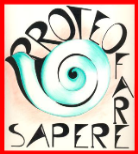 Seminario di formazione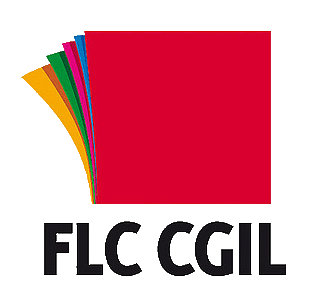 MoliseMoliseIl/La sottoscritto/a…………………………………………………………………………………………………(cognome)(nome)nato/a a…………………………………………………il ……….……………………………………(luogo di nascita)(data di nascita)residente a …………………………………………………in…….………………………………………(luogo di residenza)(indirizzo)telefono ….……………………………………...………….……………………………………………(abitazione)(cellulare)e-mail e-mail ………………….………………………………@…………………….…………………………………………….………………………………@…………………….…………………………………………….………………………………@…………………….…………………………………………….………………………………@…………………….…………………………………………….………………………………@…………………….…………………………………………….………………………………@…………………….…………………………………………….………………………………@…………………….…………………………………………….………………………………@…………………….…………………………(posta elettronica)(posta elettronica)(posta elettronica)(posta elettronica)(posta elettronica)(posta elettronica)(posta elettronica)(posta elettronica)◻ dirigente scolasticoin servizio nell’a.s. 2016/17 presso ………………………….……………………………………….…………(scuola)……………………..………….. 2017                  (data)…………………………………………………………                                         (firma)